السيره الذاتيه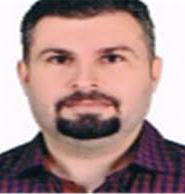 الاســــــــــــم   : احمد عباس بريسم تاريخ الميـــلاد  : 22/8/1981	الحالة الزوجية : متزوج الديـــــــــــانة   : مسلم التـخـصــــــص    : علوم الحاسبات (الذكاء الاصطناعي)الوظيفــــــــــــه :  تدريسي 	الدرجة العلمية :  مدرس مساعدعنوان العمل   :     كلية الزراعةالبريد إلالكتروني : ahmed.brisam@qu.edu.iqأولاً : المؤهلات العلميةثانياً : الالقاب العلميةثالثا" : المقررات الدراسية التى قمت بتدريسهارابعا": ( الاطاريح ، الرسائل ) التي أشرف عليها:خامسا": المؤتمرات والندوات العلمية التي شارك فيهاسادسا": كتب الشكر ، الجوائز  و شهادات التقدير.سابعا":البحوث العلمية ثامنا": الكتب المؤلفة أو المترجمة.تاسعا" :اللغــات .عربي            انكليزي          الدرجة العلميةالجامعةالكليـــة التاريخبكالوريوسديالىالعلوم2004الماجستيرTroy Stateالعلوم 2018الدكتوراهأخرىتاللقب العلمي تاريخ الحصول على اللقب 1مدرس مساعد9/9/20182تالقســـمالمـــــادةالسنـــــة1علوم التربة والموارد المائيةاساسيات الحاسوب + الحاسبات 220182البستنة وهندسة الحدائقاساسيات الحاسوب + الحاسبات 22018تاسم الأطروحة  أو  الرسالةالقســـمالسنــة12تالعنوان السنــة مكان الانعقادنوع المشاركة 
( بحث / بوستر حضور)1مؤتمر كلية العلوم 2017جامعة القادسيةبحث2مؤتمر البحوث العلمية 2017جامعة تروي الاميركية بحث3مؤتمر البحوث العلمية 2018جامعة تروي الاميركية بحث456تكتاب الشكر أو الجائزة أو شهادة التقديرالجهة المانحةالسنة1شكر وتقدير وزير التعليم العالي والبحث العلمي 20182شكر وتقدير وكيل وزير التعليم العالي والبحث العلمي20183شكر وتقدير رئيس جامعة القادسية20194شكر وتقدير رئيس جامعة القادسية20195جائزة علمية المركز الثالث جامعة تروي الاميركية 20186جائزة دولية اميركية منظمة اميركية علمية20187شكر وتقدير عميد كلية الزراعة2019تأسم البحث سنة النشر1Survey about Shape Detection20182An Expansion in Classification of Eye gaze detection methodes20183Implementation of key-cryptosystem for efficient data sharingin cloud environment20184Gradient VEctor flow optimization using particle swarm optimizer20195تأسم الكتابسنة النشر1Reliable of Gaze Detection Method 20182الامام الحسن (عليه السلام) معز المؤمنين20163بقلمي20174اساسيات الامن السيبراني 20005